Сроки проведения Чемпионата: 9 - 12 апреля 2024 годаДата проведения соревнований: 10 апреля 2024 годаМесто проведения: Свердловская область, город Екатеринбург, ул. Артинская, д.26Название организации: ГАПОУ СО «Социально- профессиональный техникум «Строитель»Контактное лицо: Волощук Елена Сергеевна 8-908-903-09-86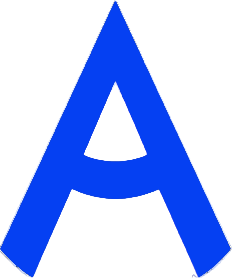 ПРОГРАММА ПРОВЕДЕНИЯ ЧЕМПИОНАТА СВЕРДЛОВСКОЙ ОБЛАСТИ «АБИЛИМПИКС» - 2024 ПО КОМПЕТЕНЦИИ «Социальная работа»                  КАТЕГОРИЯ УЧАСТНИКОВ: студенты10 апреля 2024 годаЦЕРЕМОНИЯ ОТКРЫТИЯ / СОРЕВНОВАТЕЛЬНЫЙ ДЕНЬ10 апреля 2024 годаЦЕРЕМОНИЯ ОТКРЫТИЯ / СОРЕВНОВАТЕЛЬНЫЙ ДЕНЬ10 апреля 2024 годаЦЕРЕМОНИЯ ОТКРЫТИЯ / СОРЕВНОВАТЕЛЬНЫЙ ДЕНЬВремяМероприятиеМесто проведения7.45-8.30Прибытие участников, гостей, организаторов. Регистрация. Свердловская область, г. Екатеринбург, ул. Артинская, д.268.30-9.00ЗавтракСвердловская область, г. Екатеринбург, ул. Артинская, д.319.00-10.00Церемония открытия. Жеребьевка. Размещение участников по рабочим местам, адаптация на рабочих местах, инструктаж по технике безопасностиСвердловская область, г. Екатеринбург, ул. Артинская, д.26, каб №31110.00-12.00УЧАСТНИКИВыполнение конкурсного задания (модуль 1 и 2)   Свердловская область, г. Екатеринбург, ул. Артинская, д.26, каб №31110.00-17.0010.00-11.0011.00-12.0012.00-13.0013.00-15.0015.00-17.00СОПРОВОЖДАЮЩИЕПсихологический тренинг (Шварнёва А.Н.)Экскурсия в музей (Загуменных Р.А.)Обед.Свободное времяМастер-класс по ОФП с участниками (Пуговкин Р.П.)Фотосессия с участниками Конференц-зал (2 этаж)Музей техникумаСтоловая техникумаСпортзал (3 этаж)2-й или 3-й этажи техникума12.00 -13.00Обед.Свердловская область,г. Екатеринбург, ул. Артинская, д.3113.00-15.30.УЧАСТНИКИВыполнение конкурсного задания (модуль 3 и 4)Свердловская область,г. Екатеринбург, ул. Артинская, д.26, каб №31115.00 - 17.00Рабочее заседание экспертов по компетенции, итоги второго дня соревнований.Свердловская область,г. Екатеринбург, ул. Артинская, д.26, каб №31117.00-17.30НаграждениеСвердловская область,г. Екатеринбург, ул. Артинская, д.2617.30-18.00Отъезд участников, гостей, организаторов12 апреля 2024 годаЦЕРЕМОНИЯ ЗАКРЫТИЯВремяМероприятиеМесто проведения15.00 - 16.30Церемония закрытия Чемпионата Свердловской области «Абилимпикс», онлайн трансляция из студии «Дворца молодёжи»Подключение к онлайн трансляции с площадки проведения г. Екатеринбург, ул. Артинская, д.26 17.00Отъезд участников, гостей, организаторов.